АДМИНИСТРАЦИЯ МУНИЦИПАЛЬНОГО ОБРАЗОВАНИЯ«НОВОДУГИНСКИЙ РАЙОН» СМОЛЕНСКОЙ ОБЛАСТИПОСТАНОВЛЕНИЕот 02.12.2022  № 199О внесении изменений в постановление Администрации муниципального образования «Новодугинский район» Смоленской области от 22.09.2021 № 145Руководствуясь Порядком формирования перечня организаций (объектов, мест) на территории муниципального образования «Новодугинский район» Смоленской области, в которых лица, которым назначено уголовное наказание в виде обязательных или исправительных работ, отбывают наказание, утвержденным постановлением Администрации муниципального образования «Новодугинский район» Смоленской области от 22.09.2021 № 146Администрация муниципального образования «Новодугинский район» Смоленской области п о с т а н о в л я е т:1. Внести изменения в постановление Администрации муниципального образования «Новодугинский район» Смоленской области от 22.09.2021 № 145 «Об утверждении перечня организаций (объектов, мест) на территории муниципального образования «Новодугинский район» Смоленской области, в которых лица, которым назначено уголовное наказание в виде обязательных работ или исправительных работ, отбывают наказание» (далее – Постановление) следующие изменения:1.1. Приложение №1 к Постановлению изложить в новой редакции согласно приложению.1.2. Приложение №3 к Постановлению изложить в новой редакции согласно приложению.2. Настоящее постановление подлежит размещению на официальном сайте Администрации муниципального образования «Новодугинский район» Смоленской области в информационно-телекоммуникационной сети «Интернет».3. Контроль за исполнением настоящего постановления возложить на начальника юридического отдела Администрации муниципального образования «Новодугинский район» Смоленской области Д.А. Романову.Глава муниципального образования «Новодугинский район» Смоленской области                                                                                          В.В. СоколовПриложение № 1к постановлению Администрациимуниципального образования«Новодугинский район» Смоленской областиот 02.12.2022 № 199Перечень объектов на территории муниципального образования «Новодугинский район» Смоленской области, в которых лица, которым назначено уголовное наказание в виде обязательных работ, отбывают наказаниеПриложение № 3к постановлению Администрациимуниципального образования«Новодугинский район» Смоленской областиот 02.12.2022 № 199Перечень видов обязательных работРаботы по обслуживанию зданий и территорий:- уборка территорий;- сбор и вынос мусора;- очистка от сорных растений;- реконструкция газонов;- посадка, обрезка деревьев и кустарников;- покраска малых архитектурных форм;- скашивание травы;- очистка придорожных территорий, тротуаров, скверов, парков;- побелка деревьев, бордюрных плит№ п/пНаименование организаций (объектов, мест)Вид обязательных работ1Муниципальное унитарное предприятие «Жилищно-коммунальная служба»Работы по обслуживанию зданий и территорий2 Администрация Высоковского сельского поселения Новодугинского района Смоленской областиРаботы по обслуживанию зданий и территорий3Администрация Днепровского сельского поселения Новодугинского района Смоленской областиРаботы по обслуживанию зданий и территорий4Администрация Извековского сельского поселения Новодугинского района Смоленской областиРаботы по обслуживанию зданий и территорий5Администрация Тесовского сельского поселения Новодугинского района Смоленской областиРаботы по обслуживанию зданий и территорийСогласовано:Согласовано:Старший инспектор  Гагаринского межмуниципального филиала ФКУ УИИ УФСИН России по Смоленской области _________________ /М.И. Рубина/«____»______________ .Отп. 1 экз. – в делоИсп. _________ Д.А. Романова т. 2-16-44"____" _________ .Разослать:- Юридический отдел;- Гагаринский филиал ФКУ УИИ;Визы:С.Н. Эминова	             ________________	«_____»______________  ______Визы:С.Н. Эминова	             ________________	«_____»______________  ______Визы:С.Н. Эминова	             ________________	«_____»______________  ______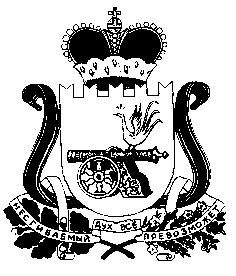 